В соответствии с Федеральным законом от 24 июля 2007 года № 209-ФЗ «О развитии малого и среднего предпринимательства в Российской Федерации», Уставом Брянского муниципального района, Брянский районный Совет народных депутатовРЕШИЛ:1. Утвердить прилагаемый Порядок формирования, ведения, обязательного опубликования перечня имущества муниципальной собственности Брянского муниципального района, свободного от прав третьих лиц (за исключением имущественных прав субъектов малого и среднего предпринимательства), предназначенного для передачи во владение и (или) пользование на долгосрочной основе субъектам малого и среднего предпринимательства, а также организациям, образующим инфраструктуру поддержки субъектов малого и среднего предпринимательства.2. Контроль по исполнению решения возложить на комитет по бюджету, налоговой политике и социальным вопросам (Лаврова) и на комитет по законности и вопросам правопорядка (Потапенко).3. Решение вступает в силу с момента официального опубликования.Глава Брянского 
муниципального района								Н.А. ШведовПОРЯДОК
формирования, ведения, обязательного опубликования 
перечня имущества муниципальной собственности 
Брянского муниципального района, свободного от прав третьих лиц 
(за исключением имущественных прав субъектов малого и среднего предпринимательства), предназначенного для передачи во владение и (или) пользование на долгосрочной основе субъектам малого и среднего предпринимательства, а также организациям, образующим инфраструктуру поддержки субъектов малого и среднего предпринимательства.I. Общие положения1.1. Настоящий Порядок разработан в соответствии с Федеральным законом от 24 июля 2007 года № 209-ФЗ «О развитии малого и среднего предпринимательства в Российской Федерации» и определяет механизм формирования, ведения и опубликования перечня имущества, находящегося в муниципальной собственности Брянского муниципального района и свободного от прав третьих лиц (за исключением имущественных прав субъектов малого и среднего предпринимательства), предназначенного для передачи во владение и (или) в пользование на долгосрочной основе субъектам малого и среднего предпринимательства и организациям, образующим инфраструктуру поддержки субъектов малого и среднего предпринимательства (далее - перечень).1.2. В перечень включаются объекты недвижимого и движимого имущества, находящиеся в муниципальной собственности Брянского муниципального района (земельные участки, здания, строения, сооружения, нежилые помещения, оборудование, машины, механизмы, установки, транспортные средства, инвентарь, инструменты, свободные от прав третьих лиц) (за исключением имущественных прав субъектов малого и среднего предпринимательства) (далее - имущество).1.3. Имущество, включенное в перечень, предоставляется в аренду в порядке, установленном действующим законодательством Российской Федерации, по результатам проведения конкурсов или аукционов с учетом особенностей, установленных статьей 17.1 Федерального закона от 26 июля 2006 г. № 135-ФЗ «О защите конкуренции».II. Порядок формирования и ведения перечня2.1. Перечень составляется по форме согласно приложению к настоящему Порядку.2.2. Формирование и ведение перечня, внесение в него изменений осуществляется МУ Комитетом по управлению муниципальным имуществом Брянского района (далее - уполномоченный орган).2.3. Имущество, включаемое в перечень, должно быть пригодно для использования его по целевому назначению для ведения предпринимательской деятельности, заключения соответствующего договора о передаче имущества во владение и (или) пользование субъекту малого и среднего предпринимательства. 2.4. Включаемое в перечень имущество не должно относиться к имуществу, изъятому из оборота, объектам религиозного назначения, объектам незавершенного строительства, не должно быть включено в прогнозный план приватизации на следующий год или плановый период либо иное подлежащее исполнению решение собственника о предоставлении третьему лицу.2.5. Перечень дополняется не реже одного раза в год, но не позднее 1 ноября текущего года, за исключением случая, если в муниципальной собственности отсутствует имущество, соответствующее требованиям закона № 209-ФЗ «О развитии малого и среднего предпринимательства в Российской Федерации».2.6. Перечень подлежит уточнению в случае гибели (порчи) объекта, необходимости включения новых объектов, исключения объектов из перечня, возникновения либо прекращения обременения. 2.7. Имущество, включенное в перечень, не подлежит отчуждению в частную собственность, за исключением возмездного отчуждения такого имущества в собственность субъектов малого и среднего предпринимательства в соответствии с частью 2.1 статьи 9 Закона № 159-ФЗ «Об особенностях отчуждения недвижимого имущества, находящегося в государственной собственности субъектов Российской Федерации или в муниципальной собственности и арендуемого субъектами малого и среднего предпринимательства, и о внесении изменений в отдельные законодательные акты Российской Федерации».III. Опубликование перечняПеречень, а также внесенные в него изменения и дополнения подлежат обязательному опубликованию в информационно-телекоммуникационной сети Интернет: на официальном сайте администрации Брянского муниципального района в течение 3 (трех) рабочих дней, а также на официальном сайте информационной поддержки субъектов малого и среднего предпринимательства в течение 5 (пяти) рабочих дней со дня утверждения.Типовая форма перечня 
имущества муниципальной собственности Брянского муниципального района, 
свободного от прав третьих лиц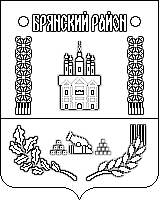 Российская ФедерацияБРЯНСКИЙ РАЙОННЫЙ СОВЕТ НАРОДНЫХ ДЕПУТАТОВРЕШЕНИЕот 25  октября2017№5-43-2 с.Глинищевос.Глинищевос.Глинищевос.Глинищевос.Глинищевос.Глинищевос.ГлинищевоОб утверждении порядка формирования, ведения, обязательного опубликования перечня имущества муниципальной собственности Брянского муниципального района, свободного от прав третьих лиц (за исключением имущественных прав субъектов малого и среднего предпринимательства), предназначенного для передачи во владение и (или) пользование на долгосрочной основе субъектам малого и среднего предпринимательства, а также организациям, образующим инфраструктуру поддержки субъектов малого и среднего предпринимательстваПриложение к решению
Брянского районного Совета
народных депутатов 
от 25.10.2017г. № 5-43-3Приложение
к Порядку формирования, ведения, обязательного опубликования перечня  имущества муниципальной собственности Брянского муниципального района, свободного от прав третьих лиц (за исключением имущественных прав субъектов малого и среднего предпринимательства), предназначенного для передачи во владение и (или) пользование на долгосрочной основе субъектам малого и среднего предпринимательства, а также организациям, образующим инфраструктуру поддержки субъектов малого и среднего предпринимательства№п/пАдрес (местоположение) объектаВид объекта муниципального имущества (движимое, недвижимое)Наименование имуществаОсновная характеристика объекта (площадь, протяженность, объем, регистрационный номер и т.п.)Правообладатель (арендатор)Документы (дата, номер договора и срок действия)1234567